Положение  о смотр-прокатах 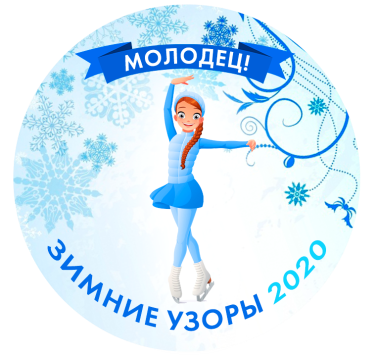 для детей-любителей фигурного катания"Зимние узоры 2021" 19 декабря 2021 г.ЦЕЛИ И ЗАДАЧИПопуляризация и развитие любительского катания на коньках. Информирование всех интересующихся фигурным катанием о возможности обучаться катанию на коньках, участвовать в любительских мероприятиях (соревнованиях, смотр-фестивалях, практикумах…) и совершенствоваться в любом возрасте и на любом уровне.Стимулирование/побуждение детей к участию в любительских мероприятиях путём создания дружеской, спокойной и рабочей обстановки. Укрепление здоровья, физическое, моральное и эмоциональное совершенствование подрастающего поколения благодаря катанию на коньках и участию в любительских мероприятиях. Опробование новых программ и подготовка к предстоящему сезону.Анализ проката и правильности постановки программ по протоколам судейства новой системы.Поощрение участников призами за проделанный уже немалый труд независимо от результата для увеличения их мотивации.Общение единомышленников любителей фигурного катания из разных клубов России.СРОКИ, МЕСТО, РУКОВОДСТВО ПРОВЕДЕНИЕМОрганизатор и инициатор смотр-прокатов для любителей: Вертебная Гуля и каток «Мега-айс».Общее руководство осуществляется Оргкомитетом во главе с Председателем.Смотр-прокаты проводятся 19 декабря 2021 г. (воскресенье) с 8.00 до 12.00.Место проведения – г. Москва, ТРЦ «Авиапарк», каток «Мега-айс», 4этаж.Программа, расписание по видам в стартовом порядке будут объявлены после обработки всех заявок – после 15 декабря 2021 г.Оргкомитет оставляет за собой право перенести или отменить мероприятие, а также остановить регистрацию участников, т.е. приём заявок, в случае их большого количества. Оргкомитет имеет право отказать в участии без объяснения причин.Вся информация о Показательных смотр-прокатах (Положение, расписание, информационные письма, результаты и т.п.) размещается на официальном сайте организаторов www.silver-dream.org ПРАВИЛА И ОГРАНИЧЕНИЯ ПРИ ТЕКУЩЕЙ ЭПИДЕМИОЛОГИЧЕСКОЙ СИТУАЦИИМероприятие проводится в формате: 1 участник + 1 сопровождающий.Вход в зону переодевания мероприятия осуществляется в строгом соответствии с Расписанием, где будет учитываться принцип одновременного присутствия – не более 30 человек (участники с их сопровождающими).Участники и их сопровождающие с признаками респираторного заболевания на территорию катка «Мега-айс» не допускаются. При входе администратор мероприятия обеспечивает измерение температуры каждого посетителя. На территории ТРЦ «Авиапарк» и катка «Мега-айс» действует масочный режим. Участники и их сопровождающие обязаны соблюдать социальную дистанцию – 1,5м. Администрацией ТРЦ «Авиапарк» и соответственно Оргкомитетом мероприятия «Зимние узоры 2021» в соответствии с требованиями законодательства РФ и текущей эпидемиологической ситуации в Москве могут быть установлены дополнительные правила/ограничения. Актуальные правила и дополнения размещаются в информационных письмах по мероприятию на сайте www.silver-dream.orgЗа несоблюдение правил посетитель может быть удален администраторами службы контроля и безопасности с территории ТРЦ «Авиапарк», участник может быть снят со старта без возврата стартового взноса. ВОЗРАСТНЫЕ ГРУППЫУчастники смотр-прокатов делятся на группы по уровням и возрастам.Предварительные возрастные классы: 4–5 лет, 6–7 лет, 8–10 лет, 11–13 лет, 14–18 лет.В сезоне 2021/2022 датой определения возрастного класса является 1 июля 2021 г.После регистрации всех участников Оргкомитет оставляет за собой право объединять не более 3 соседних возрастных классов в группы с не менее, чем с 2 участниками.УЧАСТИЕ К участию в смотр-прокатах допускаются все желающие от 4-х до 18-ти лет, тренирующиеся до 3-х раз в неделю.Виды:ОДИНОЧНОЕ КАТАНИЕНачинающие – Элементы (1-4 ступени);Начинающие – Программа (1-4 ступени);Любители – Элементы (5-11 ступени);Любители – Программы (5-11 ступени);Показательный танец (уровни: Начинающие, 1ый и 2ой уровни.ГРУППОВОЙ ТАНЕЦМладшая группа (Pre-Novice A);Смешанная 15- (Mix 15-).Каждый участник может заявляться в нескольких видах, но только в одной и той же группе («Начинающие» или «Любители») и в одном и том же уровне.УСЛОВИЯ, ПОРЯДОК  РЕГИСТРАЦИИ К участию в смотр-прокатах допускаются лица, прошедшие регистрацию до 12 декабря 2021 г. (включительно).Для регистрации необходимо отправить на е-mail: silver-dream@inbox.ruЗаявку-письмо со следующим содержанием (по пунктам):Фамилия – Имя участника в Одиночном катании, для Груптанцев - всех участников танца.Название клуба и города.Дата/ы рождения (в скобках полных лет на 1.07.2021 г.)Фамилия – Имя – Отчество тренера.Контактный телефон контактного лица. Заявляемый вид и уровень: 	- Одиночное катание-Программа: Начинающие -1,2,3,4 ступени и Любители – 5,6,7,8,9,10,11- Одиночное катание-Элементы: Начинающие -1,2,3,4 ступени и Любители – 5,6,7,8,9,10,11- Показательный танец: Начинающие, 1ый, 2ой уровни.- Групповой танец: Младшая группа (Pre-Novice A), Смешанная 15- (Mix 15-).Музыкальное сопровождение в формате mp3 (файл должен иметь название, включающее Фамилию Имя – Вид – Уровень).После обработки заявки на указанный Вами е-mail придет подтверждение от организаторов о регистрации на смотр-прокаты.По вопросам регистрации обращаться на е-mail: silver-dream@inbox.ru  с темой "Регистрация".Оргкомитет подтверждает окончательную регистрацию участников анонсированием списка участников после 15 декабря 2021 г. При регистрации, которая проводится в день мероприятия и не позднее, чем за 1 час до начала 1-ой разминки, в которой участвует участник/команда, должны быть сданы заполненные следующие формы с оригиналами подписей (Приложение № 1 или 2, Приложение № 4):Заявка на участие.Согласие со всеми пунктами Положения и о рисках.Согласие на обработку персональных данных.Договор на добровольное пожертвование.Если участник не успевает пройти регистрацию до 12 декабря 2021 г. (включительно), то, начиная с 13 декабря 2021 г., их заявки могут быть приняты только по предварительному согласованию с Оргкомитетом и только с условием оплаты стартового взноса по штрафным тарифам.МУЗЫКАЛЬНОЕ СОПРОВОЖДЕНИЕМузыкальное сопровождение в формате mp3 отправляется при регистрации в обязательном порядке. В названии файла необходимо указать: Фамилия Имя – Вид – Уровень.Если будет необходимость замены музыки, то новый музыкальный файл присылается на е-mail: silver-dream@inbox.ruВ теме письма обязательно указать «Замена музыки – Фамилия Имя участника».Последние изменения в Музыкальном сопровождении принимаются до 16 декабря 2021 г. (включительно).Также при себе в зоне выхода на лед необходимо иметь музыкальное сопровождение к своей программе (сдавать при регистрации не нужно), которое:должно быть в формате mp3;файл должен быть подписан: Фамилия Имя – Вид – Уровень;должно быть записано на usb-накопителе;должно быть единственной записью с хорошим качеством звучания и должно быть готовым к воспроизведению по включении.ВИДЫ, ТРЕБОВАНИЯ, ДОПОЛНИТЕЛЬНЫЕ КАТЕГОРИИТребования по видам и уровням – в дополнительном документе - Приложение № 3.В программу смотр-прокатов могут быть включены дополнительные категории выступлений, о которых будет объявлено в информационных письмах.ОЦЕНКИ  СМОТРА ЭЛЕМЕНТОВ И ПРОКАТОВ  ПРОГРАММВ разделе «Элементы» общий результат согласно правилам системы судейства ИСУ, складывается только из одной оценки - технического результата;В разделе «Программы» общий результат согласно правилам системы судейства ИСУ, складывается из двух оценок:технического результата;суммы баллов за компоненты программы.В Показательном танце и Групповом танце судейская бригада выставляет оценки только за компоненты программы. Техническая оценка отсутствует. Штрафные баллы за падение не начисляются, но могут негативно повлиять на компоненты программы.ЛЕДОВАЯ ПЛОЩАДКАВход в ТРЦ «Авиапарк» с 8.00 до 10.00 в день мероприятия предусмотрен ТОЛЬКО в режиме предварительного согласования с Оргкомитетом и соответственно далее с администрацией ТРЦ «Авиапарк». После 10.00 – вход свободный и неограничен. О порядке согласования участники будут информированы в последующих информационных письмах, которые можно смотреть на сайте организаторов www.silver-dream.org     Списки на вход будут формироваться Оргкомитетом до 16 декабря 2021 г.Ледовая площадка катка Мега-айс ТРЦ «Авиапарк» оборудована пластиковыми бортами, имеет не стандартные размеры (17 м х 42 м).Зона выхода на лед (за турникетом) предназначена только для участника, выходящего на старт, и его тренера/хореографа. Контроль в этой зоне осуществляет Ответственный за участников.В зоне переодевания – на каждого участника предусмотрен только 1 сопровождающий взрослый.ПОДВЕДЕНИЕ ИТОГОВ И НАГРАЖДЕНИЕ. НОВОГОДНЯЯ ПРОГРАММА.Итоги смотра и прокатов отражаются в протоколах судейства.Награждение каждого участника памятными призами (диплом и медаль) будет осуществляться по окончании его выступления.Протоколы с оценкой прокатов будут выданы тренерам или представителям команд по окончании мероприятия. Будут разобраны ошибки и высказаны некоторые рекомендации, Итоги смотр-прокатов будут опубликованы на сайте «Серебряная мечта»: www.silver-dream.orgПо окончании смотр-прокатов состоится новогодний праздник с ледовой анимацией и подарками от Деда Мороза и Снегурочки.РАСХОДЫВсе расходы, связанные с участием в мероприятии (дорога, размещение, питание и т.п.), покрываются самими участниками.ДОБРОВОЛЬНОЕ ПОЖЕРТВОВАНИЕ - СТАРТОВЫЙ ВЗНОСОплата расходов на мероприятие осуществляется за счёт добровольных взносов участников.Размер добровольного взноса каждого участникаВ разделах «Начинающие – Элементы» и «Любители – Элементы»:- участие в одном виде 	- 3 000 руб.,- участие во втором виде	- 2 000 руб..В разделах «Начинающие – Программа», «Любители – Программа» и в Показательном танце:- участие в первом виде 	- 3 500 руб.- участие во втором виде	- 2 000 руб..В Групповом танце:	- 1 000 руб. (от 4 до 9 участников) 	- 800 руб. (от 10 до 20 участников). При участии в нескольких видах, один из которых Групповой танец, первым видом считается вид – Одиночное произвольное катание, Показательный танец.Участие без оплаты – детям членов Оргкомитета, инициативной группы/волонтёров и персонала, обслуживающего мероприятие.Заявки участников и подтверждение оплаты добровольных взносов, присланные позднее объявленных сроков, могут быть приняты только с рассмотрения Оргкомитета, и только с условием оплаты по следующим штрафным тарифам:В разделах «Начинающие – Элементы» и «Любители – Элементы»:- участие в одном виде 	- 3 500 руб.,- участие во втором виде	- 2 500 руб..В разделах «Начинающие – Программа», «Любители – Программа» и в Показательном танце:- участие в первом виде 	- 4 000 руб.- участие во втором виде	- 2 500 руб..В Групповом танце:	- 1 200 руб. (от 4 до 9 участников) 	- 1 000 руб. (от 10 до 20 участников). Оплата осуществляется безналичным платежом на расчётный счёт организатора мероприятия до 15 декабря 2021 г. (включительно).Реквизиты оплаты будут разосланы на е-мэйл всем прошедшим регистрацию. Регистрация не оплативших пожертвование в указанные сроки участников аннулируется.Подтверждением оплаты является квитанция/чек с отметкой банка об исполнении, которую необходимо отправить на почту регистрации: silver-dream@inbox.ruНЕСЧАСТНЫЕ СЛУЧАИ И ЮРИДИЧЕСКАЯ ОТВЕТСТВЕННОСТЬОрганизаторы не несут ответственности за повреждения и травмы фигуристов и приглашённых лиц. Условием приема заявок на участие является согласие всех участников принять на себя всю ответственность за возможные риски, связанные с причинением вреда здоровью или повреждением имущества участника. В свою очередь организаторы обязуются обеспечить безопасные условия для проведения мероприятия. Организатор мероприятия обеспечивает связь с квалифицированным медицинским персоналом ТРЦ «Авиапарк» для оказания первой медицинской помощи участникам в случае необходимости.ОТКАЗ ОТ УЧАСТИЯ, ЗАМЕНЫ   И   ОТМЕНА   ПОКАЗАТЕЛЬНЫХ  СМОТР-ПРОКАТОВВ случае отказа от участия в смотр-прокатах до окончания регистрации и при уже имеющейся оплате взноса  до 12 декабря 2021 г. (включительно) – взнос возвращается полностью при личном письменном оповещении Оргкомитета мероприятия (скан подписанного заявления об отказе).В случае отказа от участия независимо от причин, начиная с 13 декабря 2021 г. взнос не возвращается. Оргкомитет оставляет за собой право при отмене мероприятия при возврате взноса удержать 500 руб. на банковские операции по денежному переводу и на понесённые затраты и расходы, связанные с уже проделанной работой по регистрации участника.Возможна замена одного участника на другого в случае отказа от участия первого при уже произведённой им оплате взноса. Замена может быть произведена с момента прекращения регистрации до момента 48 часов до начала смотр-прокатов при письменном уведомлении от зарегистрированного участника, но при оформлении всех соответствующих документов на заменяемого.ФОТО И ВИДЕОСЪЁМКА Во время смотр-прокатов будет вестись фото и видеосъёмка. Оргкомитет оставляет за собой право публиковать фото и видеоматериал на тематических сайтах, в средствах массовой информации и т.д. в виде отчётов и в целях популяризации любительского катания на коньках.Фотографирование спортсменов с применением вспышки во время выступлений запрещено.АППЕЛЯЦИИВсе возникающие организационные спорные вопросы решаются Оргкомитетом при письменном обращении от Участника или его законного представителя (в случае если участник моложе 18 лет).Все возникающие вопросы по оценке проката решаются Главным судьёй, Оргкомитетом и Техническим контролёром в присутствии тренера участника при письменном обращении от Участника или его законного представителя (в случае если участник моложе 18 лет) не позднее 1 часа после награждения.ЗАКЛЮЧИТЕЛЬНЫЕ ПОЛОЖЕНИЯК правоотношениям, возникающим между участниками (законными представителями участников) и организаторами применяются нормы законодательства Российской Федерации об оферте и добровольном пожертвовании. Положение о смотр-прокатах является публичной офертой, акцептом которой, считается направленная участником (законным представителем участника) и полученная организаторами Заявка на участие в соответствии с условиями, указанными в настоящем Положении.При отказе Оргкомитетом мероприятия в допуске участника к смотр-прокатам Оргкомитет:высылает Уведомление об отказе на электронной адрес, с которого поступила Заявка;обязуется вернуть добровольное пожертвование полностью в течение 3 (трех) банковских дней с момента получения банковских реквизитов от плательщика.ЭТИКЕТВсе участники, тренеры и гости смотр-прокатов обязаны строго соблюдать Правила нахождения на катке Мега-айс и в ТРЦ «Авиапарк». Курение в местах проведения смотр-фестиваля и употребление спиртных напитков строго запрещено.Данное Положение является приглашением на  смотр-прокаты  «Зимние узоры 2021».ДОБРЫХ ВАМ СМОТР-ПРОКАТОВ!